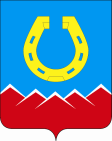 СОВЕТ ДЕПУТАТОВЮрюзанского городского поселенияКатав-Ивановского муниципального районаЧелябинской областиРЕШЕНИЕ«29 »  января    2014  г.     № 277                                                                                                                              г. Юрюзань                                                                                 О внесении изменений и дополнений в Устав Юрюзанского городского поселения Катав-Ивановского муниципального районаСовет депутатов Юрюзанского городского поселения РЕШАЕТ:Внести в Устав Юрюзанского городского поселения следующие изменения и дополнения согласно приложению.Настоящее решение подлежит официальному опубликованию в СМИ, после его государственной регистрации в территориальном органе уполномоченного федерального органа исполнительной власти в сфере регистрации уставов муниципальных образований.Настоящее решение вступает в силу после его официального опубликования в соответствии с законодательством Российской Федерации.          Председатель Совета депутатов          Юрюзанского городского поселения                          П.Л.Гарехт                                                                                            Приложение                                                                                к решению Совета депутатов                                                                          Юрюзанского городского поселения                                                                               № 277 от «29»января 2014 г.        Изменения и дополнения в Устав Юрюзанского городского поселения                           Катав-Ивановского муниципального районаВ статье 5:  а) дополнить пунктом 40 следующего содержания:«40) создание условий для реализации мер, направленных на укрепление межнационального и межконфессионального согласия, сохранение и развитие языков и культуры народов Российской Федерации, проживающих на территории поселения, социальную и культурную адаптацию мигрантов, профилактику межнациональных (межэтнических) конфликтов;»;В статье 23:а) пункт 2 исключить;          3. В статье 28:          а) пункт 2 исключить;          4. В статье 30:          а) дополнить пункт 1 подпунктом 48 следующего содержания:    «48) создает условия для реализации мер, направленных на укрепление межнационального и межконфессионального согласия, сохранение и развитие языков и культуры народов Российской Федерации, проживающих на территории поселения, социальную и культурную адаптацию мигрантов, профилактику межнациональных (межэтнических) конфликтов;».В статье 48 пункт 2 дополнить подпунктом 5 следующего содержания:      «5) допущение главой поселения, местной администрацией, иными органами и должностными лицами местного самоуправления муниципального образования и подведомственными организациями массового нарушения государственных гарантий равенства прав и свобод человека и гражданина в зависимости от расы, национальности, языка, отношения к религии и других обстоятельств, ограничения прав и дискриминации по признакам расовой, национальной, языковой или религиозной принадлежности, если это повлекло нарушение межнационального и межконфессионального согласия и способствовало возникновению межнациональных (межэтнических) и межконфессиональных конфликтов;».        Глава Юрюзанского городского поселения                     Н.В.Рудаков